AA037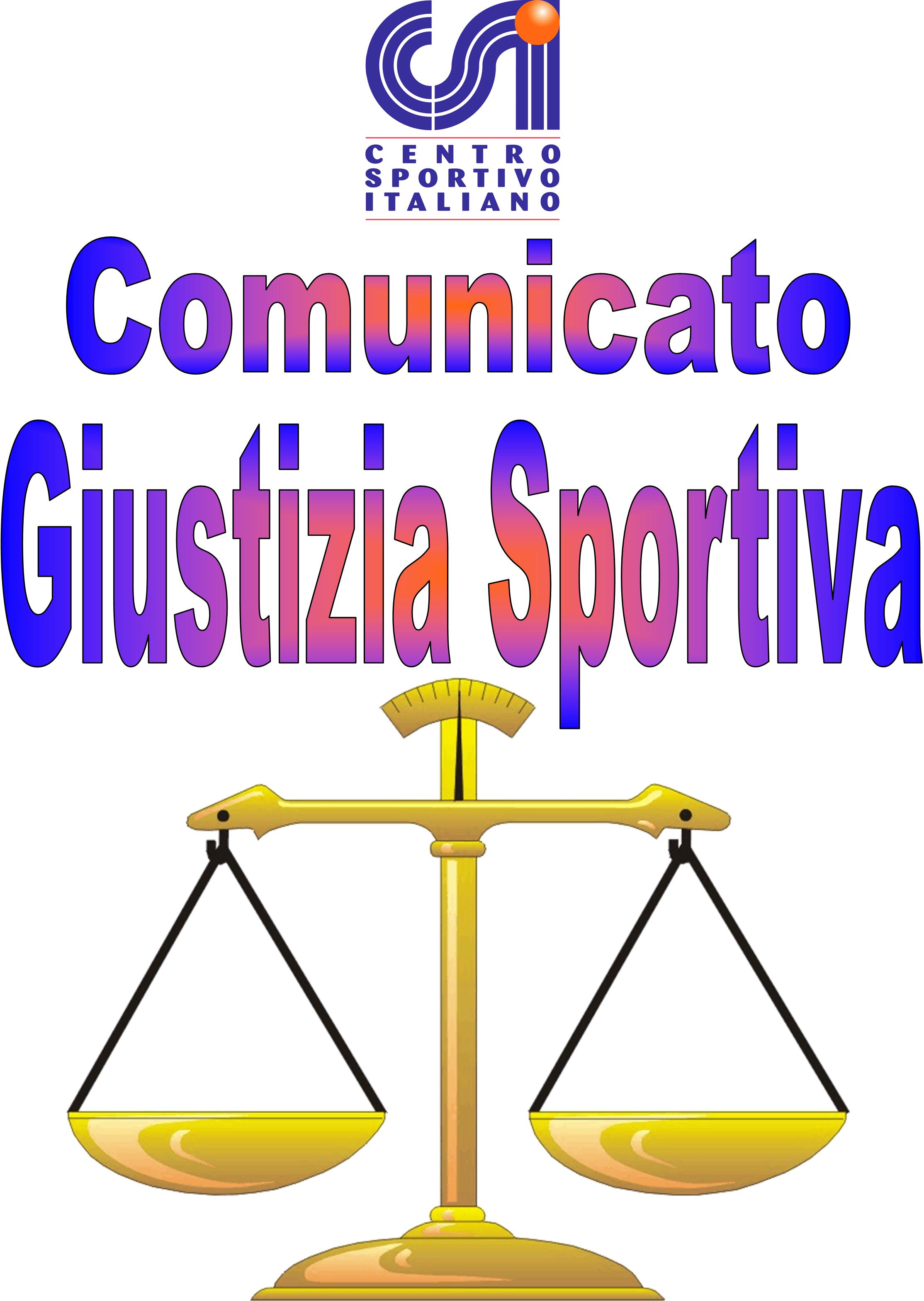 021Afr(Per Diffida).                          Comunicato Ufficiale nr. 19   DATA 07 – 03- 2022                                     Calcio a 5 Terni LeagueRISULTATI CALCIO A 5PROVVEDIMENTI DISCIPLINARI CALCIO A 5 Partita Persa a Tav. con il risultato di 0 - 6; Ammenda di €100,00 e -1 punto di penalizzazione in classifica generale alla Società “ Kospea ” per mancata presentazione in campo.Partita Persa a Tav. con il risultato di 6 – 0; Ammenda di €100,00 e -1 punto di penalizzazione in classifica generale alla Società “ Urban ” per mancata presentazione in campo.CARTELLINO AZZURRONominativo:                                                                                                    SocietàSimone Marchettini                                                                                      Oro & ArgentiGIOCATORI AMMONITINominativo:                                                                                                      SocietàClaudio Sabbatucci                                                                                       Torre Orsina Conad ArcaAlessandro Gentili                                                                                        ASD CastrumMbaye Seck Seny                                                                                           Pet Store ConadDavid Turay                                                                                                    SS. Giuseppe e MarcoMichele Renzini                                                                                              Leicesterni CityFrancesco Maria Ieni                                                                                       Terni BoysFrancesco Donatelli                                                                                        Sporting GarraGIOCATORI ESPULSINominativo:                                 turni di squalifica                                             SocietàEmanuele Sciarrini                    10 Mesi ( 28-12 -2022)                                            AS Maroso( Gravi atti di Violenza con aggravante di pericolosità nei confronti di altro tesserato; il grave gesto avrebbe  potuto scatenare una  rissa in campo; Aggravato da Recidività;).Leonardo Panfili                                          1                                                Pet Store Conad(Per Diffida).  Comunicato Ufficiale nr. 19   DATA 07 – 03- 2022                                        Calcio a 7 Terni LeagueRISULTATI CALCIO A 7PROVVEDIMENTI DISCIPLINARI CALCIO A 7 CARTELLINO AZZURRONominativo:                                                                                                    SocietàSamuele Leonardi                                                                                                Green ServiceGIOCATORI AMMONITINominativo:                                                                                                      SocietàPaolo Barbarossa                                                                                         Black WavesMattia Di Giovanni                                                                                       Black WavesAndrea Bobbi                                                                                               La Dolce VitaMarco Piantoni                                                                                              Red DevilsNiccolò Sposino                                                                                             Leicesterni CityTommaso Di Bari                                                                                           DesaparecidosMario Boccia                                                                                                SDATT TeamMarco Pennacchi                                                                                           FC ProseccoNiccolo Agostini                                                                                             Team EnoLeonardo Nuzzo                                                                                            Geps’On FirePasquale Mascolo                                                                                          Hasta El FinLuca Campisi                                                                                                 Torre Orsina C.Gabriele Fiocchi                                                                                             Torre Orsina C.Damiani Mariani                                                                                            ImmortalLuigi Iacchetti                                                                                                 ImmortalSimone Monaldi                                                                                             Green ServiceGIOCATORI ESPULSINominativo:                                 turni di squalifica                                        SocietàDaniele Cioffi                                         1 MESE                                                Asse STR(Comportamento falloso in campo; Tentate vie di fatto nei confronti di tesserato in campo).Pasquale Monaco                                    1                                                    Asse STR(Comportamento scorretto in campo).Tommaso Astancolli                                  1                                                    AS Maroso(Comportamento scorretto in campo).                                                                                                                            Il Giudice sportivo070C Oro & Argenti – Leicesterni City4 – 5  V.P.D.071B Campetto – New Team 3 – 3 072A White Devils – Urban 6 – 0 Tav. V.P.D.073C Terni Boys – Sporting Garra 8 – 6  V.P.D.074C Mo Te Pungo – Arcistufo 4 – 3 075B ASD Castrum – Old City 2 – 3  V.P.D.076A Buco Bar – Real Madrink 3 – 15 077B S.G.Bosco – Pet Store Conad 4 – 3  V.P.D.078C Libertas Tacito – Real Palace 2 – 13 079A Galacticos – New Terni UTD 4 – 6 080B Conad Arca Futsal – La Dolce Vita 3 – 6  V.P.D.081A Kospea – Napoli Club Terni 0 – 6 Tav. V.P.D.082C AS Maroso – SS Giuseppe e Marco 5 – 6  V.P.D.083C Panzathinaikos – PES United 6 – 1 015B1 Torre Orsina Conad Arca – Immortal 4 – 6  V.P.D. V.P.D.016A The Muru T.S. – Green Service 2 – 4  V.P.D. V.P.D.017B2 AS Maroso – Asse STR 2 – 5  V.P.D. V.P.D.018A Hasta El Fin – FC Scopenaghen 5 – 5  V.P.D. V.P.D.019B1 FC Blocco Boys – FC HellFish 4 – 7 020A Leicesterni City – Desaparecidos 8 – 3  V.P.D. V.P.D.021B2 SDATT Team – FC ProSecco 6 – 3  V.P.D. V.P.D.022B1 Team-Eno – Geps’On Fire 3 – 2  V.P.D. V.P.D.023B2 Sambucetole – Narni Squalo 3 – 4 024A Teddy Balboa – Black Waves 7 – 2  V.P.D. V.P.D.025B1 Real Mentepazzi Fravì – Homy         3 – 5 026A Asppico PTR – Astoria 4 – 4 027A La Dolce Vita – Edil Iama CSV 3 – 5  V.P.D.028A Red Devils – Campetto 2 – 4  V.P.D.